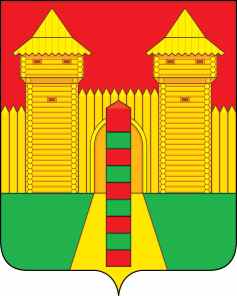 АДМИНИСТРАЦИЯ  МУНИЦИПАЛЬНОГО  ОБРАЗОВАНИЯ«ШУМЯЧСКИЙ  РАЙОН» СМОЛЕНСКОЙ  ОБЛАСТИПОСТАНОВЛЕНИЕот 28.09.2021 г. № 421(а)         п. ШумячиВ соответствии с Положением «О Почётной грамоте Администрации муниципального образования «Шумячский район» Смоленской области», утвержденным постановлением Администрации муниципального образования «Шумячский район» Смоленской области от 08.07.2010 г. № 106, на основании ходатайства директора Муниципального бюджетного общеобразовательного учреждения «Шумячская средняя школа имени В.Ф. Алешина» И.Н. Кухаренковой Администрация муниципального образования «Шумячский район» Смоленской областиП О С Т А Н О В Л Я Е Т:Наградить Почётной грамотой Администрации муниципального образования «Шумячский район» Смоленской области Степанову Надежду Федоровну, учителя истории и обществознания Муниципального бюджетного общеобразовательного учреждения «Шумячская средняя школа имени В.Ф. Алешина», за многолетний добросовестный труд, высокий профессионализм в исполнении служебных обязанностей. Глава муниципального образования«Шумячский район» Смоленской области                                               А.Н. ВасильевО награждении Почётной грамотой  Администрации муниципального образования «Шумячский район» Смоленской области Н.Ф. Степановой